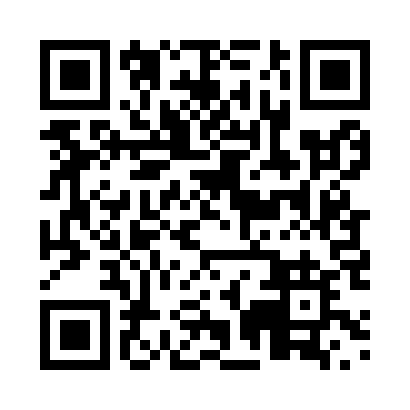 Prayer times for Blackstone, Nova Scotia, CanadaWed 1 May 2024 - Fri 31 May 2024High Latitude Method: Angle Based RulePrayer Calculation Method: Islamic Society of North AmericaAsar Calculation Method: HanafiPrayer times provided by https://www.salahtimes.comDateDayFajrSunriseDhuhrAsrMaghribIsha1Wed4:145:511:026:048:149:522Thu4:125:491:026:058:169:543Fri4:095:481:026:058:179:564Sat4:075:461:026:068:189:585Sun4:055:451:026:078:199:596Mon4:035:441:026:088:2110:017Tue4:015:421:026:088:2210:038Wed3:595:411:026:098:2310:059Thu3:575:401:026:108:2410:0710Fri3:555:381:026:118:2610:0911Sat3:535:371:026:118:2710:1112Sun3:525:361:026:128:2810:1313Mon3:505:341:026:138:2910:1514Tue3:485:331:026:148:3110:1615Wed3:465:321:026:148:3210:1816Thu3:445:311:026:158:3310:2017Fri3:425:301:026:168:3410:2218Sat3:415:291:026:168:3510:2419Sun3:395:281:026:178:3610:2620Mon3:375:271:026:188:3810:2721Tue3:365:261:026:188:3910:2922Wed3:345:251:026:198:4010:3123Thu3:325:241:026:208:4110:3324Fri3:315:231:026:208:4210:3425Sat3:295:221:026:218:4310:3626Sun3:285:211:026:228:4410:3827Mon3:275:201:026:228:4510:3928Tue3:255:201:036:238:4610:4129Wed3:245:191:036:238:4710:4230Thu3:235:181:036:248:4810:4431Fri3:215:181:036:248:4910:45